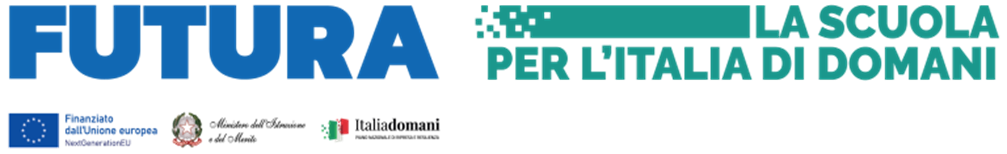 Allegato 1								Al Dirigente Scolastico								dell’Istituto Comprensivo Sampierdarena								Piazza Monastero, 6 								16149 GenovaISTANZA RECLUTAMENTO PERSONALE INTERNO PER AFFIDAMENTO INCARICO: DOCENTE / FORMATOREIl/La sottoscritto/a______________________________________________________________________ nato a _____________________________________ (prov. ______) il __________________________ residente a ___________________________ via _________________________ n° ____ c.a.p. C.F. ______________________________ n. tel.  ___________________________ mail _______________________________CHIEDENell’ambito della realizzazione del progetto di cui all’Avviso a valere sul PNRR – PIANO NAZIONALE DI RIPRESA E RESILIENZA - Missione 4 -  ISTRUZIONE E RICERCA Componente 1 – Potenziamento dell’offerta dei servizi di istruzione: dagli asili nido alle Università -  Investimento 2.1. -  Didattica digitale integrata e formazione del personale scolastico sulla trasformazione digitale -  Azioni di coinvolgimento degli animatori digitali 2022 – 2024di essere ammesso/a alla selezione per l’individuazione di n. 3 DOCENTI / FORMATORI è possibile candidarsi per la realizzazione di più PERCORSI FORMATIVI A tal proposito, il sottoscritto dichiara sotto la propria responsabilità e consapevole delle responsabilità penali, previste dagli artt. 75 e 76 del DPR 28. 12.2000 n. 445 e successive modificazioni, nel caso di dichiarazioni mendaci, falsità negli atti o uso di atti falsi (segnare solo le voci che ricorrono):che i suddetti dati anagrafici corrispondo al sottoscrittore della presente istanza;che i recapiti indicati sono quelli che il sottoscritto intende utilizzare per ricevere eventuali comunicazioni da parte dell’Istituto Scolastico in merito alla presente procedura concorsuale;di essere in possesso della cittadinanza italiana;di essere in possesso della cittadinanza del seguente Stato _____________________________ facente parte della U.E. e di godere dei diritti civili e politici dello Stato di appartenenza;di non aver riportato condanne penali;di non avere procedimenti penali pendenti;di avere riportato condanne penali passate in giudicato per le seguenti fattispecie di reato ______________________________;di avere i seguenti procedimenti penali in corso__________________________________________;di non essere dipendente presso Pubbliche Amministrazioni:di essere alle dipendenze della Pubblica Amministrazione presso ____________________________ qualifica di ___________________________________________________ e si impegna, prima della stipula del contratto a produrre autorizzazione dell’Amministrazione di appartenenza, pena la revoca incondizionata dell’incarico;di accettare tutte le indicazioni contenute nel bando e di dare espresso assenso al trattamento dei dati personali finalizzato alla gestione della procedura concorsuale e degli adempimenti conseguenti ai sensi della vigente legislazione in materia;Il/la sottoscritto/a dichiara, sotto la propria responsabilità, di essere in possesso dei titoli di ammissione previsti, di avere preso visione del bando e di essere a conoscenza che le dichiarazioni dei requisiti, qualità e titoli riportati nella domanda e nel curriculum vitae allegato sono soggette alle disposizioni del Testo Unico in materia di documentazione amministrativa emanate con DPR 28.12.2000 n. 445.Il/la sottoscritto/a autorizza il trattamento dei dati personali contenuti nel Curriculum Vitae in base all'art. 13 GDPR 679/16. Autorizza il trattamento dei propri dati personali ai sensi ai sensi del Decreto Legislativo 101/2018 e dell'art. 13 GDPR (Regolamento UE 2016/679) ai fini della presente selezione.A tale fine, autocertifica i punteggi di cui all’allegato 2 – Tabella di valutazione dei titoli, debitamente compilato nella “Colonna Punti” attribuiti dal candidato medesimo.Si allega alla presente domanda la seguente documentazione:Allegato 2 – Tabella di valutazione dei titoli, debitamente compilata e sottoscritta;Allegato 3 - Dichiarazione di insussistenza di cause di incompatibilità;Curriculum vitae su modello europeo, datato e sottoscritto dal candidato;Fotocopia di un documento di riconoscimento in corso di validitàScheda anagrafica e fiscale Luogo e data _________________________________ 							Firma __________________________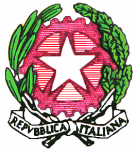 ISTITUTO COMPRENSIVO “SAMPIERDARENA”  Piazza Monastero 6, GENOVA   Tel. 010 - 936389  -  fax  010 - 2344335 GEIC85100E@ISTRUZIONE.IT - GEIC85100E@PEC.ISTRUZIONE.IT WWW.ICSAMPIERDARENA.EDU.IT   -   C.F. 95159930106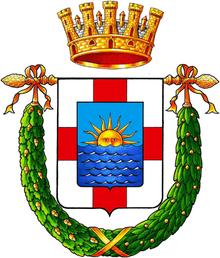 Missione 4 – Istruzione e Ricerca – Componente 1 – Potenziamento dell’offerta dei servizi di istruzione: dagli asili nido alle Università – Investimento 2.1 “Didattica digitale integrata e formazione e formazione del personale scolastico sulla trasformazione digitale – Azioni di coinvolgimento degli animatori digitali 2022 - 2024Missione 4 – Istruzione e Ricerca – Componente 1 – Potenziamento dell’offerta dei servizi di istruzione: dagli asili nido alle Università – Investimento 2.1 “Didattica digitale integrata e formazione e formazione del personale scolastico sulla trasformazione digitale – Azioni di coinvolgimento degli animatori digitali 2022 - 2024Missione 4 – Istruzione e Ricerca – Componente 1 – Potenziamento dell’offerta dei servizi di istruzione: dagli asili nido alle Università – Investimento 2.1 “Didattica digitale integrata e formazione e formazione del personale scolastico sulla trasformazione digitale – Azioni di coinvolgimento degli animatori digitali 2022 - 2024Missione 4 – Istruzione e Ricerca – Componente 1 – Potenziamento dell’offerta dei servizi di istruzione: dagli asili nido alle Università – Investimento 2.1 “Didattica digitale integrata e formazione e formazione del personale scolastico sulla trasformazione digitale – Azioni di coinvolgimento degli animatori digitali 2022 - 2024Missione 4 – Istruzione e Ricerca – Componente 1 – Potenziamento dell’offerta dei servizi di istruzione: dagli asili nido alle Università – Investimento 2.1 “Didattica digitale integrata e formazione e formazione del personale scolastico sulla trasformazione digitale – Azioni di coinvolgimento degli animatori digitali 2022 - 2024Missione ComponenteLINEAINVESTIMENTOCODICE PROGETTOTITOLO PROGETTOCUPM4C1M4C1I2.1Didattica digitale integrata e formazione alla transizione digitale per il personale scolasticoM4C1I2.1-2022-941-P-8386Animatori Digitali 2022-2024I34D22002820006PERCORSI FORMATIVIN. oreModulo/i per cui si presenta la candidaturaCorso 1 – Introduzione a gmail e a google suite ATA (C.S.)4Corso 2 – Gmail, Spazi, Sito e Lavorare sul cloud (A.A. e Dirigenti)15Corso 3 – Canva, Google Workspace (Docenti)10Corso 4 – Gamification, Nuove metodologie didattiche, uso chromebook (Docenti)15